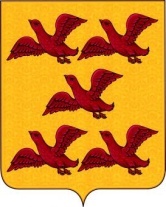 АДМИНИСТРАЦИЯЗЕМЛЯНСКОГО СЕЛЬСКОГО ПОСЕЛЕНИЯСЕМИЛУКСКОГО МУНИЦИПАЛЬНОГО РАЙОНАВОРОНЕЖСКОЙ ОБЛАСТИ396920, Воронежская обл., Семилукский р-он, с. Землянск, пер. Колодезный, д. 4ПОСТАНОВЛЕНИЕот 22.12.2021 года № 125с. Землянск Об утверждении прогноза социально-экономического развития Землянского сельского поселения на 2022 год и плановый период 2023- 2024 годовВ соответствии со статьей 173 Бюджетного Кодекса Российской Федерации, руководствуясь Федеральным законом от 06.10.2003 № 131-ФЗ «Об общих принципах организации местного самоуправления в Российской Федерации», Решением Совета народных депутатов от 13.06.2013 года № 179 «Об утверждении Положения о бюджетном процессе Землянского сельского поселения Семилукского муниципального района Воронежской области»», Уставом Землянского сельского поселения, администрация Землянского сельского поселения ПОСТАНОВЛЯЕТ:Утвердить прогноз социально-экономического развития Землянского сельского поселения на 2022 год и плановый период 2023-2024 годов. (Приложение).Настоящее Постановление подлежит официальному обнародованию и размещению на официальном сайте администрации Землянского сельского поселения в информационно-телекоммуникационной сети Интернет.Контроль за исполнением настоящего Постановления оставляю за собой.Приложение к постановлению администрации Землянского сельского поселения от 22.12.2021г № 125Прогноз социально-экономического развития Землянского сельского поселения на 2022 год и плановый период 2023- 2024 годовПрогноз социально-экономического развития Землянского сельского поселения составлен в соответствии с Бюджетным Кодексом Российской Федерации, законом РФ от 06.10.2003г. №-131 ФЗ «Об общих принципах организации местного самоуправления в Российской Федерации», основными направлениями бюджетной и налоговой политики на 2022 год и плановый период 2023 и 2024 годы и требованиям налоговой политики.В представленном прогнозе социально-экономического развития учтены сценарные условия функционирования экономики Российской Федерации на прогнозируемый период, ежегодная индексация на прогнозный уровень инфляции, утвержденные на 2022-2024 годы.Прогноз социально-экономического развития Землянского сельского поселения на 2022 год и плановый период 2023 и 2024 годы является основным инструментом муниципалитета для обоснования целей и приоритетов развития поселения, разработок инвестиционных программ и предложений по развитию муниципальной экономики, социальной и жилищно-коммунальной инфраструктуры, реализация которых позволит обеспечить устойчивый рост экономики поселения, повышение социального благополучия его жителей.Основные показатели прогноза социально-экономического развития Землянского сельского поселения на 2022 год и плановый период 2023- 2024 годов.Основные тенденции развития Землянского сельского поселения на 2022 год.На 1 января 2021 года численность постоянного населения Землянского сельского поселения составила 5139 человек. Численность постоянного населения Землянского сельского поселения имеет тенденцию к уменьшению, естественная убыль 151 человек, уменьшение численности населения за счет миграции составила -44 человека. В 2020 году родилось 30 человека, умерло 88 человек. Естественная убыль составила – 58 человек.В прошлые годы принят ряд правительственных и региональных программ, направленных на стимулирование рождаемости и реализацию национальных проектов в сфере здравоохранения и жилищного строительства, других направлениях по улучшению качества жизни населения, что в свою очередь должно привести к сокращению естественной убыли населению.Численность жителей поселения помимо естественного движения населения определяется динамикой миграционных потоков.Численность безработных на 1 января 2021 года составила 286 человек, уровень безработицы на уровне 2020 года. Районным центром занятости населения постоянно ведется работа, направленная на скорейшее возвращение безработных граждан к активному труду, оказывается помощь работодателям по сохранению действующих рабочих мест. Реализуется государственная программа Воронежской области «Содействие занятости населения».Численность трудоспособного населения в трудоспособном возрасте имеет тенденцию к сокращению, пополнение происходит за счет численности работающих граждан старше трудоспособного возраста.В прогнозируемый период будет происходить постепенное увеличение фонда оплаты труда (на 2022 год - 4 процента). Среднемесячная заработная плата по поселению должна увеличиться с 35715 рублей в 2021 году до 37144 рублей в 2022 году.Наиболее благоприятные условия труда наблюдаются на предприятиях строительства перерабатывающих производств, а также на предприятиях по производству и распределению электроэнергии, газа и воды. Самый низкий размер заработной платы сохранился в организациях, занимающихся предоставлением прочих коммунальных и персональных услуг, на предприятиях торговли и общественного питания. Следует отметить, что в образовательных учреждениях, учреждениях здравоохранения, культуры заработная плата возросла в рамках реализации указов Президента Российской Федерации от 07 мая 2012 года. По состоянию на 01.01.2021 года задолженность по оплате труда не имело ни одно предприятие поселения.Промышленность играет существенную роль в экономике поселения, от ее развития зависит наполняемость бюджета и решение многих социальных проблем в поселении. В формировании прогноза социально-экономического развития представлены 6 предприятий обрабатывающего производства: ООО «Землянскмолоко», ООО «Завод-Металлотара», ОАО «Землянскремтехника», Глава КФХ «Сытный край» ИП Леженин И.А., Глава КФХ «Борть» ИП Бородкин Н.В., ИП Бородкин М.Н. К предприятиям, осуществляющим производство и распределение электроэнергии, газа и воды относится ООО «ЗКЦ». Ведущим промышленным предприятием является ООО «Землянскмолоко», объем выпуска продукции которого составляет 50 % от общего объема выпускаемой продукции. В целом 2021 год для предприятий Землянского сельского поселения прошел в условиях некоторого повышения производства, который отразился на всех экономических показателях поселения, платежеспособности и финансовой устойчивости предприятий.Основная задача в области промышленной политики на 2022 год это сохранение функционирования действующих предприятий, прогрессивное их реформирование и создание благоприятной среды для образования финишных производств.Малое предпринимательство в Землянском сельском поселении сформировалось как объект экономики. Субъекты предпринимательства заняты в сфере потребительского рынка: торговле, общественном питании, бытовом обслуживании. Населению поселения оказываются медицинские, фармацевтические, автотранспортные, парикмахерские, ритуальные услуги, изготовление мебели. Рост средней заработной платы в этом секторе экономики планируется в пределах роста индекса потребительских цен. Развитие малого предпринимательства является одним из важнейших факторов развития и наращивания экономической базы Землянского сельского поселения. Этот сектор способен быстро осваивать наиболее перспективные сегменты рынка, принося доходы в бюджет и снижать проблему безработицы.Одной из проблем территории является состояние автомобильных дорог, жилищно-коммунального хозяйства и инженерной инфраструктуры. Общая протяженность автомобильных дорог местного значения составляет - 19382 км. В 2021 году отремонтировано дорог за счет местного бюджета на сумму - 3964 тыс. рублей, за счет областного бюджета - 8954,7 тыс. рублей выполнен ремонт дорог протяженностью 8,3 км.В 2021 году в бюджет поселения ожидается поступление собственных доходов в сумме 10739 тыс. рублей. В прогнозируемый период ожидается увеличение доходной части бюджета в отношении собственных доходов. Структура налоговых и неналоговых доходов не претерпит изменений. Как и прежде, основными бюджетообразующими доходами являются земельный налог, налог на имущество физических лиц, налог на доходы физических лиц.Финансовые ресурсы поселенияПроект бюджета сельского поселения на 2022 год и плановый период 2023 и 2024 годов рассчитан исходя из реальной ситуации, складывающейся в настоящее время в экономике.Прогноз показателей финансовых ресурсов поселения разработан в соответствии с действующим законодательством.ДоходыДоходы бюджета сельского поселения спрогнозированы:- на 2022 год в объеме 26400,44 тыс. рублей;- на 2023 год в объеме 25081,84 тыс. рублей;- на 2024 год в объеме 25799,64 тыс. рублей. В структуре доходов предусмотрены: тыс. рублейВ целях обеспечения сбалансированности, бюджет поселения на 2022-2024 годы сформирован бездефицитным.Основные приоритеты социально-экономического развития Землянского сельского поселения в 2022 году и плановый период 2023 и 2024 годов.Первичный анализ проблем позволит определить ряд приоритетов деятельности, требующих дальнейшего обоснования.К основным приоритетам следует отнести выполнение социальных обязательств перед гражданами, развитие промышленного потенциала, развитие конкурентности, повышение доходной части местного бюджета, развитие систем инженерной инфраструктуры, развитие социальной сферы. В целом для прогноза социально-экономического развития Землянского сельского поселения на 2022 год остается характерным динамичное развитие экономики и социальной сферы, позволяющее создать условия для дальнейшего повышения уровня жизни населения. Основные направления бюджетной и налоговой политики Землянского сельского поселения направлены на реализацию бюджетной стратегии на 2022 год, создание необходимых условий для дальнейшего развития социально-экономического потенциала поселения.Выполнение поставленных задач предусматривает:- проведение ответственной бюджетной и взвешенной налоговой политики;- формирование расходной части бюджета по программному принципу;- обеспечение прозрачности финансово-хозяйственной деятельности участников бюджетного процесса, достоверность и открытость его деятельности в рамках развития системы «Электронный бюджет».- обеспечить информирование населения о подготовке проектов и исполнении соответствующих бюджетов.УТВЕРЖДАЮГлава Землянского сельского поселения Семилукского муниципального района ________________А.А. Псарев23.12.2021 годаАктот 23 декабря 2021 годаОбнародования постановления администрации Землянского сельского поселения от 22.12.2021 г. № 125 «Об утверждении прогноза социально-экономического развития Землянского сельского поселения на очередной 2022 финансовый год и плановый период 2023- 2024 годов»село ЗемлянскМы, нижеподписавшиеся:Казакова Валентина Алексеевна – главный специалист администрации Землянского сельского поселения, Сухоруких Татьяна Дмитриевна – главный специалист администрации Землянского сельского поселения, Аринчина Светлана Александровна – ведущий специалист администрации Землянского сельского поселения, составили настоящий акт о том, что 23.12.2021 года на стендах:1) Воронежская область, Семилукский район, село Землянск, переулок Колодезный, 4 – здание администрации Землянского сельского поселения;2) Воронежская область, Семилукский район, село Землянск, площадь Леженина,10 – здание Землянского Дома культуры;3) Воронежская область, Семилукский район, село Малая Верейка, улица Лепендина, 2 – здание Маловерейского сельского Дома культуры;4) Воронежская область, Семилукский район, село Казинка, улица Центральная, 80 – здание почтовой связи село Казинка;5) Воронежская область, Семилукский район, село Малая Покровка, улица Набережная, 58-з – здание почтовой связи село Малая Покровкав целях доведения до сведения граждан была размещена копия постановления от администрации Землянского сельского поселения от 22.12.2021 г. № 125 «Об утверждении прогноза социально-экономического развития Землянского сельского поселения на очередной 2022 финансовый год и плановый период 2023- 2024 годов».Настоящий акт составлен в одном экземпляре и хранится вместе с первым экземпляром обнародованного правового акта.Подписи:  ________________ Казакова В.А. ________________.Сухоруких Т.Д. ________________ Аринчина С.А.ГлаваЗемлянского сельского поселенияА.А.ПсаревНаименование показателейЕд. изм.2020 год отчет2021 год прогнозПрогнозПрогнозПрогнозНаименование показателейЕд. изм.2020 год отчет2021 год прогноз20222023 г.2024Среднегодовая численность постоянного населениячеловек51735139513951395139Число хозяйствующих субъектовединиц2121212121Численность работниковчеловек15851563156315631563Среднемесячная заработная плата работников организацийрублей3551935715371443862840173Фонд оплаты труда по территории, всегомлн. рублей675571669870,5696672,9724506,8753484,8Число малых предприятийЕд.88888Уровень инфляции%4,74,3444Рост тарифов на электроэнергию энергию%7,15,63,833Рост тарифов на тепловую энергию%4,14944Рост тарифов на газ природный%23,1333Налоговые и неналоговые доходы в бюджет поселениятыс. рублей11039,710739112731152611801Наименование2022 год2023 год2024 год1234Налоговые и неналоговые доходы112731152611801налоговые доходы111121136511640неналоговые доходы161161161безвозмездные поступления15127,4413555,8413998,64ВСЕГО ДОХОДОВ26400,4425081,8425799,64